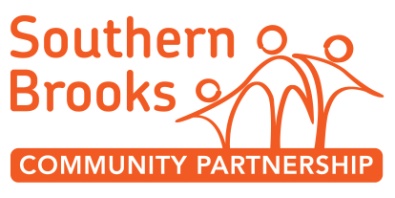 Positive State of Mind Group ROLE DESCRIPTIONPositive State of Mind Group ROLE DESCRIPTIONPOST TITLE:Volunteer Group Assistant RESPONSIBLE TO:Sato BlackMain Purpose OverviewThe Yate Wellbeing Drop-In is an informal and relaxed opportunity, for people to find ways to improve their wellbeing. WE meet on a weekly basis and provide support to one another through sociable activities, (eg art, craft, games, trips, guest speakers) over a cup of tea.Tasks Be the additional person to support staff member opening up and closing down the buildings. This is a crucial safeguarding requirement for you to be present when this happens. Support staff to maintain a good dynamic within the group.Facilitate the group occasionally in the event of staff needing to deal with confidential issues General group facilitation and set up tasks e.g . welcoming group members, offering tea, washing up mugs, being warm and invitingTimeTuesdays 12.30-13.30Location
 Tyndale Avenue, YateSupport and TrainingVolunteer Induction session to the organisation lasting 2 hoursSupervision and support from your staff supervisor. You will receive training in data protection, confidentiality and safeguarding. Special notes A DBS check is needed for this role. South Brooks Community Partnerships pay for this. We pay for travel expenses. About youYou can…Confidently welcome people in a friendly and non judgemental mannerFollow safeguarding proceduresTravel to the locations and arrive promptlyYou are….Interested in mental health, wellbeing, peer supportWilling to learn about safeguardingFriendly and empathetic